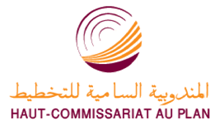 البحوث الفصلية حول الظرفية الاقتصاديةقطاع الصناعات التحويلية والاستخراجية والطاقية والبيئيةقطاع البناء                                                                                                                                                                                                       مارس 2019  1.تقدير الإنتاج حسب ارتسامات أرباب المقاولات بخصوص الفصل الرابع من سنة 2018قطاع الصناعة 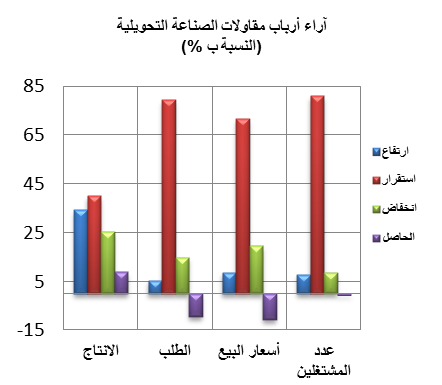 خلال الفصل الرابع من سنة 2018، قد يكون عرف إنتاج قطاع الصناعة التحويلية ارتفاعا نتيجة الزيادة في إنتاج أنشطة "الصناعات الغذائية" و"صناعة السيارات" والانخفاض في إنتاج أنشطة "صنع الأجهزة الكهربائية".وقد اعتبر مستوى دفاتر الطلب لقطاع الصناعة التحويلية عاديا حسب مسؤولي مقاولات هذا القطاع. وفيما يتعلق بعدد المشتغلين، فقد يكون عرف استقرارا خلال الفصل الرابع من سنة 2018. إجمالا، قد تكون  قدرة الإنتاج المستعملة لقطاع الصناعة التحويلية سجلت نسبة  8%7. 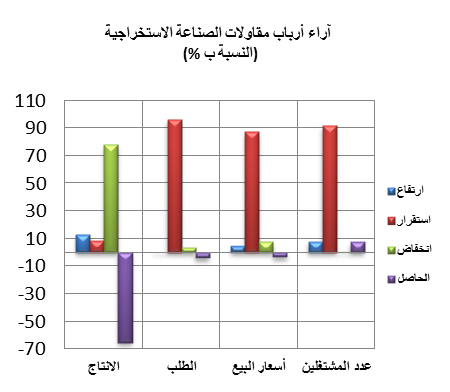 وفيما يخص إنتاج قطاع الصناعة الاستخراجية، وخلال نفس الفصل، قد يكون عرف انخفاضا نتيجة التراجع في إنتاج "الصناعات الإستخراجية الأخرى".وقد اعتبر مستوى دفاتر الطلب عاديا. أما بخصوص عدد المشتغلين، فقد يكون عرف استقرارا. وفي هذا السياق، قد تكون قدرة الإنتاج المستعملة لقطاع الصناعة الاستخراجية  سجلت نسبة 64%.خلال الفصل الرابع من سنة 2018، قد يكون إنتاج قطاع الطاقة عرف انخفاضا نتيجة التراجع في "إنتاج وتوزيع الكهرباء والغاز والبخار والهواء المكيف". وبخصوص مستوى دفاتر الطلب، فقد اعتبر أقل من عادي. أما بالنسبة لعدد المشتغلين، قد يكون سجل ارتفاعا. وفي هذا السياق، قد تكون قدرة الإنتاج المستعملة لهذا القطاع سجلت نسبة  90%.وقد يكون انتاج قطاع البيئة عرف ارتفاعا بفعل تزايد إنتاج أنشطة "جمع ومعالجة وتوزيع الماء". وفيما يخص  مستوى دفاتر الطلب، فقد اعتبر عاديا وقد يكون عدد المشتغلين عرف ارتفاعا. وفي هذا السياق، قد تكون قدرة الإنتاج المستعملة لهذا القطاع سجلت نسبة 87%. 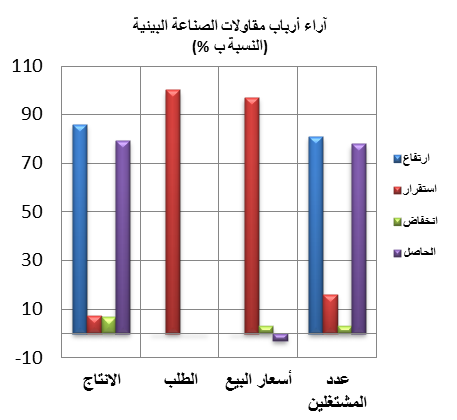 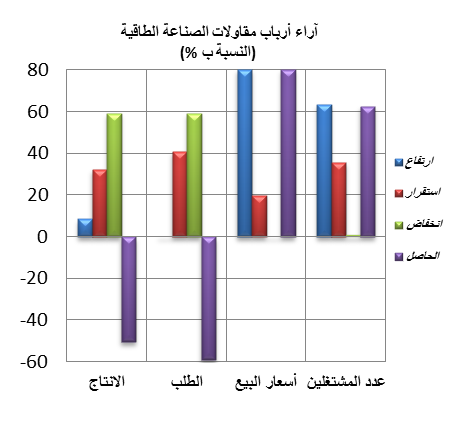 قد يمثل استبدال جزء من المعدات وتوسيع النشاط أهم نفقات الاستثمارات لسنة 2018 بالنسبة لغالبية مقاولات قطاعات الصناعة التحويلية والاستخراجية والطاقية.  2.1 قطاع البناءخلال الفصل الرابع من سنة 2018، قد تكون أنشطة قطاع البناء عرفت ارتفاعا. ويعزى هذا الارتفاع أساسا، الى التحسن الذي قد يكون سجل في انشطة "تشييد المباني" و"أنشطة البناء المتخصصة".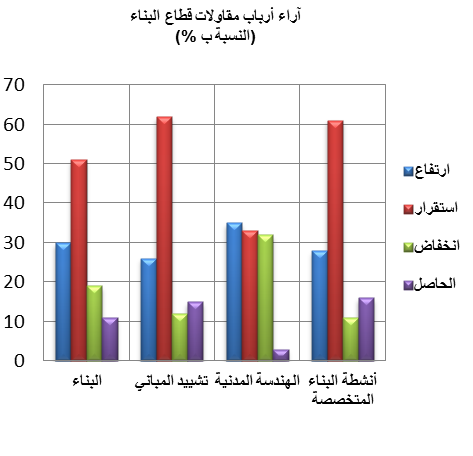 وقد اعتبر مستوى دفاتر الطلب عاديا في قطاع البناء وقد يكون عدد المشتغلين عرف استقرارا. وفي هذا السياق، قد تكون  قدرة الإنتاج المستعملة سجلت نسبة %68.وقد بينت نتائج البحث أن 51% من مقاولات قطاع البناء تكون قد رصدت ميزانية للاستثمار خلال سنة 2018، استعملت أساسا لتجديد جزء من المعدات.   	2.استشراف الإنتاج حسب توقعــات أرباب المقاولات بخصوص الفصل الأول من سنة 2019قطاع الصناعة خلال الفصل الأول لسنة 2019 ، يتوقع أرباب  مقاولات قطاع الصناعة التحويلية ارتفاعا في الإنتاج. وتعزى هاته التوقعات بالأساس، من جهة، إلى التحسن المرتقب في أنشطة "الصناعات الغذائية" و"الصناعة الكيماوية"، ومن جهة أخرى إلى الانخفاض المرتقب في انتاج أنشطة "صناعة السيارات" و"صناعة الملابس". كما يتوقع أغلبية مقاولي هذا القطاع استقرارا في  عدد المشتغلين.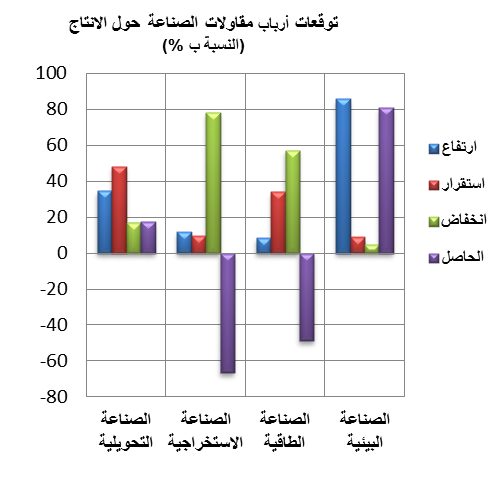 وبخصوص قطاع الصناعة الاستخراجية، يرتقب أرباب المقاولات انخفاضا في الإنتاج. ويعزى هذا التطور بالأساس إلى  التراجع المرتقب في  إنتاج الفوسفاط. بالنسبة لعدد المشتغلين، فيتوقع أرباب مقاولات هذا القطاع استقرارا خلال نفس الفصل.كما يتوقع أغلبية أرباب مقاولات قطاع الصناعة الطاقية، خلال الفصل الأول لسنة 2019، انخفاضا في الإنتاج نتيجة التراجع المرتقب في "إنتاج وتوزيع الكهرباء والغاز والبخار والهواء المكيف". وبخصوص عدد المشتغلين، قد يعرف ارتفاعا خلال نفس الفصل. وفيما يخص قطاع الصناعة البيئية، فإن  مقاولي هذا القطاع يتوقعون ارتفاعا في الإنتاج خصوصا في أنشطة "جمع ومعالجة وتوزيع الماء" و استقرارا في عدد المشتغلين.  قطاع البناء             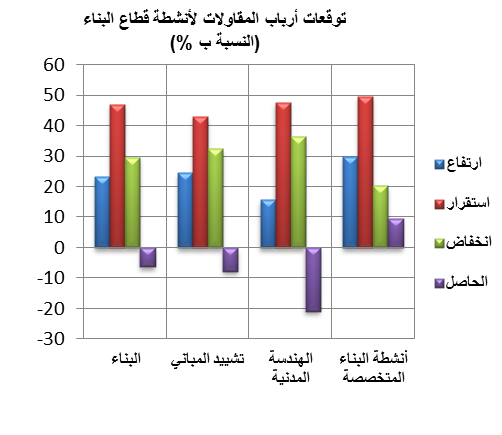 إجمالا، من المنتظر ان يعرف نشاط قطاع البناء انخفاظا خلال الفصل الأول من سنة 2019. ويعزى هذا  التطورأساسا، إلى التراجع المنتظر في انشطة "الهندسة المدنية" و"تشیید المباني". كما يتوقع أغلبية مقاولي هذا القطاع استقرارا في عدد المشتغلين خلال نفس الفصل. 